АДМИНИСТРАЦИЯСЕЛЬСКОГО ПОСЕЛЕНИЯ КРАСНЫЙ ЯРМУНИЦИПАЛЬНОГО РАЙОНА КРАСНОЯРСКИЙСАМАРСКОЙ ОБЛАСТИПОСТАНОВЛЕНИЕот 05 февраля 2018 года   № 48О внесении изменений в постановление администрации сельского поселения Красный Яр № 279  от 21.10.2014 г. «Об утверждении административного регламента предоставления муниципальной услуги «Присвоение, изменение, аннулирование и регистрация адресов объектов недвижимости, расположенных на территории сельского поселения Красный Яр муниципального района  Красноярский Самарской области»»Рассмотрев предложения проектного комитета по улучшению инвестиционного климата Самарской области,  Администрации сельского поселения Красный Яр муниципального района Красноярский Самарской области,  в  соответствии с Федеральным законом от 06.10.2003 г. № 131- ФЗ «Об общих принципах организации местного самоуправления в Российской Федерации», Администрация сельского поселения Красный Яр муниципального района Красноярский Самарской области ПОСТАНОВЛЯЕТ:1. Внести в Административный регламент Присвоение, изменение, аннулирование и регистрация адресов объектов недвижимости, расположенных на территории сельского поселения Красный Яр муниципального района Красноярский Самарской области, следующие изменения:1)  Пункт 2.4.  Административного регламента, изложить в следующей редакции:«Срок предоставления муниципальной услуги не превышает 12 дней со дня подачи соответствующего заявления».2. Настоящее постановление довести до сведения муниципальных служащих администрации сельского поселения Красный Яр.3. Опубликовать настоящее постановление в газете «Красноярский вестник» и разместить на официальном сайте администрации сельского поселения Красный Яр сети интернет http://kryarposelenie.ru/.4. Настоящее постановление вступает в силу со дня его официального опубликования.5. Контроль за исполнением настоящего постановления оставляю за собой.Глава сельского поселенияКрасный Яр муниципальногорайона КрасноярскийСамарской области                                                       А.Г. БушовВедерников А.В.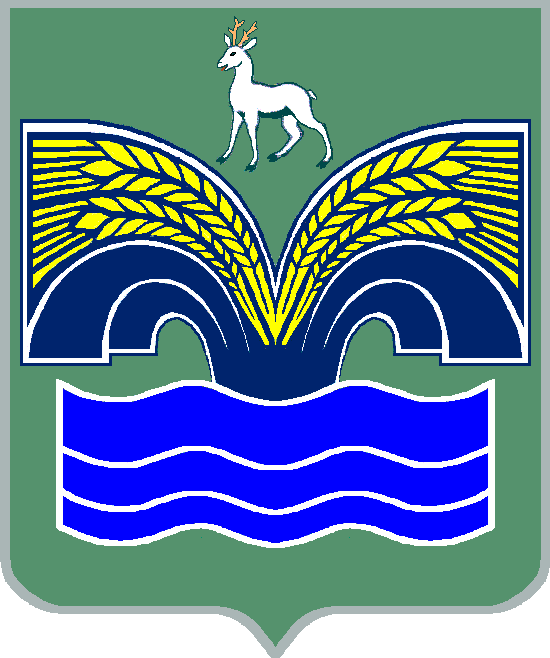 